12 апреля наша страна отмечает День космонавтики. В преддверии этой замечательной даты в нашей группе была проведена беседа на тему «Космос», рассмотрели сюжетные картинки на эту тему. Также, дети с удовольствием играли в игры « Ракета», « Небо и земля».Полученные знания дети отразили в продуктивной деятельности. Была выполнена коллективная аппликация « Лети, ракета».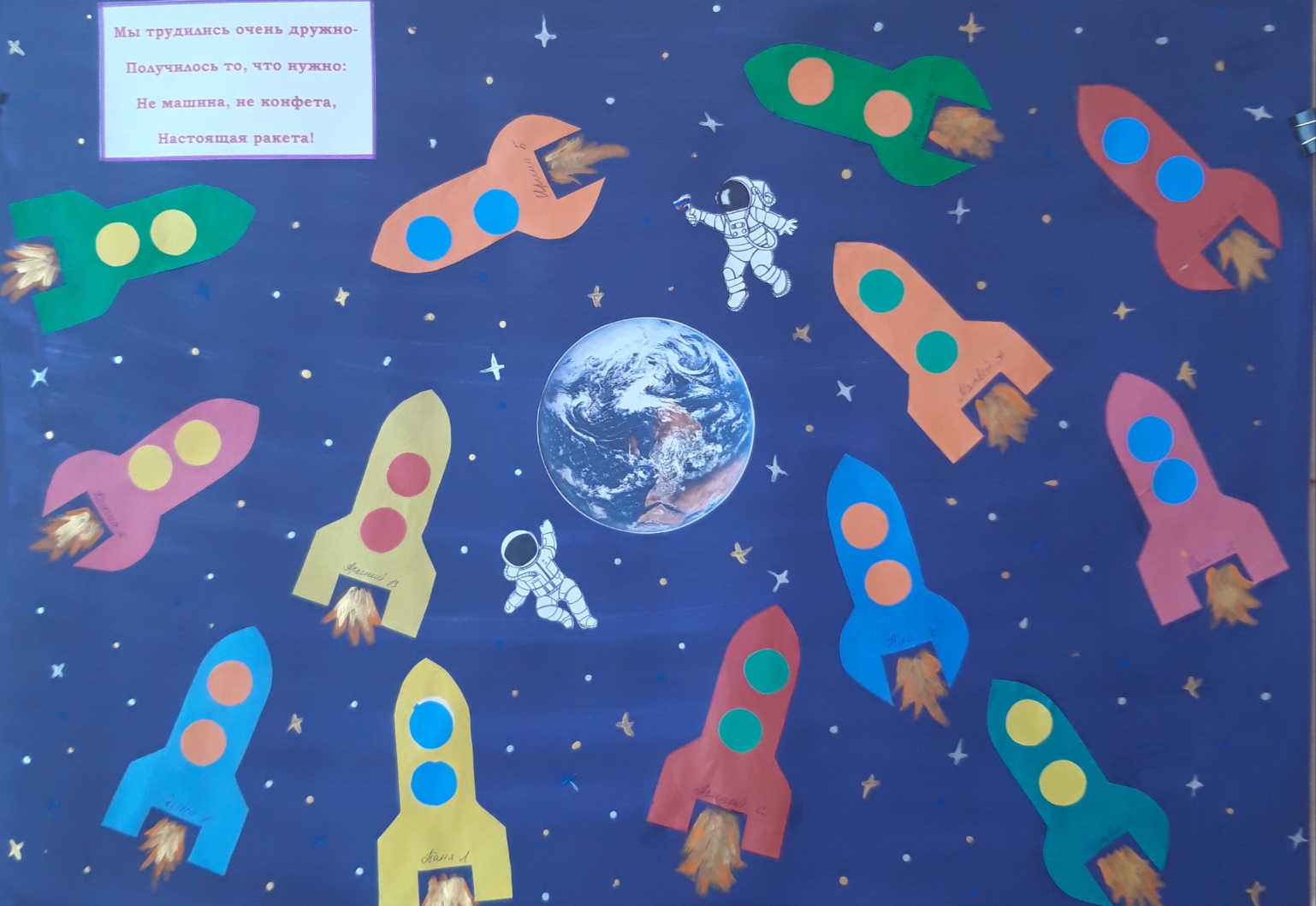 